Автоматизация звука [ц] в изолированном звучании"Песенка кузнечика"  Проиносить отрывисто: "Ц - Ц - Ц ..."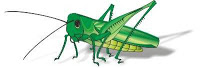 

Автоматизация звука [ц] в обратных слогахАЦ – АЦ – АЦ – АЦ – АЦОЦ – ОЦ – ОЦ – ОЦ – ОЦУЦ – УЦ – УЦ – УЦ – УЦЫЦ – ЫЦ – ЫЦ – ЫЦ – ЫЦИЦ – ИЦ – ИЦ – ИЦ – ИЦЕЦ – ЕЦ – ЕЦ – ЕЦ – ЕЦЁЦ – ЁЦ – ЁЦ – ЁЦ – ЁЦЮЦ – ЮЦ – ЮЦ – ЮЦ – ЮЦЯЦ – ЯЦ – ЯЦ – ЯЦ – ЯЦАвтоматизация звука [ц] в словах, где этот звук в концеАЦ: бац;ЕЦ: боец, конец, отец, певец, танец, птенец, индеец, мизинец, кузнец, китаец, немец, купец, гонец;ЯЦ: паяц, заяц.Автоматизация звука [ц] в словах, где этот звук в серединеЦА: овца, птица, певица, пуговица, единица, куница, умница, охотница, модница, водица, девица, темница, медведица, пятница, конница.ЦО: яйцо, пунцовый.ЦЫ: танцы, отцы, певцы, концы, птенцы, пуговицы, немцы, зубцы, куцый.ЦИ: акация, авиация.ЦЕ: зацепка, зацепить, оценка.Автоматизация звука [ц] в прямых слогахЦА – ЦА – ЦА – ЦА – ЦАЦО – ЦО – ЦО – ЦО – ЦОЦУ – ЦУ – ЦУ – ЦУ – ЦУЦЫ – ЦЫ – ЦЫ – ЦЫ – ЦЫЦЕ – ЦЕ – ЦЕ – ЦЕ – ЦЕАвтоматизация звука [ц] в интервокальных слогахАЦА – АЦО – АЦУ – АЦИ – АЦЕУЦА – УЦО – УЦУ – УЦИ – УЦЕЫЦА – ЫЦО – ЫЦУ – ЫЦИ – ЫЦЕЕЦА – ЕЦО – ЕЦУ – ЕЦИ – ЕЦЕОЦА – ОЦО – ОЦУ – ОЦИ – ОЦЕИЦА – ИЦО – ИЦУ – ИЦИ – ИЦЕАвтоматизация звука [ц] в прямых  слогах со стечением согласныхЦВА – ЦВО – ЦВУ – ЦВЫ – ЦВИЦВЕ – ЦВЁ – ЦВЮ – ЦВИ – ЦВЯАвтоматизация звука [ц] в словах, где этот звук в началеЦО: цокать, цокот;ЦУ: цукат;ЦЫ: цыган, цыганка, цыпки, цып-цып;ЦИ: циновка, цинк;ЦЕ: цепь, цемент, цех, цена, цедить, цепкий.Автоматизация звука [ц] в словах, где этот звук  со стечением согласныхЦветок, цвет, цветной, цветник, цветоводАвтоматизация звука [ц] в словосочетанияхЦветные пуговицы, цветные нитки, меткая охотница, цыганская кибитка, мохнатая овца, тонкая циновка, пунцовый цветок, букет цветов, утиное яйцо, дикая медведица, немецкий язык, тонкая акация.Автоматизация звука [ц] в предложениях из 3 словМой отец – кузнец. Овцы пьют водицу. Отец покупает пуговицы.Птица пьёт водицу.Автоматизация звука [ц] в предложениях из 4 словИдёт девица по водицу. У дома цветёт акация. У дома цветут цветы.У меня – цветная  пуговица. На окне – комнатные  цветы.Автоматизация звука [ц] в предложениях из 5 словУ птицы в гнезде – птенцы. Мохнатая овца идёт к цветам.У моего дома цветут цветы. Я сегодня  иду в цирк.Автоматизация звука [ц] в предложениях из 6 словУ Тани на окне цветут цветы. Дима и Таня танцуют детский танец. У Кати в цветнике цветут цветы. Зоя в пятницу идёт на танцы.Автоматизация звука [ц] в предложениях из 7 словУ коня копыта цокают: цок, цок, цок.У купца – цветные  нитки и цветные пуговицы.Автоматизация звука [ц] в чистоговоркахЦО – ЦО – ЦО, ЦО – ЦО – ЦО вам водица и яйцоЦЫ – ЦЫ – ЦЫ, ЦЫ – ЦЫ – ЦЫ  вам цветные бубенцыЦА – ЦА – ЦА, ЦА – ЦА – ЦА  вам мохнатая овцаЦА – ЦА – ЦА, ЦА – ЦА – ЦА  тут мохнатая овцаЦО – ЦО – ЦО, ЦО – ЦО – ЦО   ей от зайца письмецоЦЫ – ЦЫ – ЦЫ, ЦЫ – ЦЫ – ЦЫ  на акации птенцыЦА – ЦА – ЦА, ЦА – ЦА – ЦА  тут овца и там овцаЦЕ – ЦЕ – ЦЕ, ЦЕ – ЦЕ – ЦЕ  вот вам сказка о яйцеЦО – ЦО – ЦО, ЦО – ЦО – ЦО  курица снесла яйцоЦУ – ЦУ – ЦУ, ЦУ – ЦУ – ЦУ  киска тянется к яйцуЦА – ЦА – ЦА, ЦА – ЦА – ЦА  брысь, котёнок, от яйца!ЦУ – ЦУ – ЦУ, ЦУ – ЦУ – ЦУ   не пускать его к яйцу!ЦО – ЦО – ЦО, ЦО – ЦО – ЦО  сами мы съедим яйцо ЦЫ – ЦЫ – ЦЫ, ЦЫ – ЦЫ – ЦЫ  отогнали? Молодцы!ЦЕ – ЦЕ – ЦЕ, ЦЕ – ЦЕ – ЦЕ  вот вам сказка о яйцеАвтоматизация звука [ц] в стихах***Целый месяц кузнецыЦепь ковали в кузнице.***Цыплёнок, находясь в яйце,Знакомится со звуком Ц.И только, выйдя из яйца,На «цып-цып» отзывается.***У цапли птенцыТакие удальцы –На одной ноге не лень,Стоять им с цаплейЦелый день!***Яйца увидав, куницаЦепенеет, пятится.Так как яйца не наседки,А змеи — её соседки.В этих яйцах нет цыплят –В них змеиный детский сад.***Цапля к пятнице готовится:В этот день со всех концовСлетятся птицы на околицуПолюбоваться на птенцов.***У наседки, наконец,Вылез из яйца птенец!Глядит наседка на птенца,Глядит, не налюбуется!Будет Петенька певец,Как петух — его отец.***Много песен у певицы:Есть о цапле, о кунице,Есть о зайце, о кольце,Об удалом молодце.***Котёнок Цап кусается,Цыплёнок Цып клюётся –Обоим от хозяйкиЗа это достаётся!Автоматизация звука [ц] в текстахЦветокВидит муха-цокотуха цветок. Цветок – необыкновенный, пунцовый, мёдом пахнет. Думает цокотуха: «Нет у меня дома. Будет этот цветок моим домом!»- Цветок, цветок, будь моим домом!- Пои меня водицей, и я буду твоим домом!